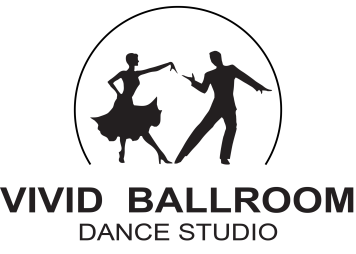 DANCE QUESTIONNAIREToday’s Date  				Name  													Address  												Phone  						Email  						Would you like to be added to our email list?   Yes 		     No 	Your address will be kept private. You will only receive communication from Vivid Ballroom.Name  													Address  												Phone  						Email  						Would you like to be added to our email list?   Yes 		     No 	Your address will be kept private. You will only receive communication from Vivid Ballroom.Please let us know which dance style(s) you are interested in learning.Wedding Dance 		Your dance song 								Salsa 		Bachata 		Hustle 		Merengue 		West Coast Swing 	East Coast Swing 		Cha-Cha 		Rumba 		Samba 		Argentine Tango  	Waltz  		Foxtrot 			Tango 		Viennese Waltz 		  	Quickstep 	Jive 	    Paso Doble 	Have you had prior dance instruction? 							How did you hear about our studio? 								